Til Eierforeningsmedlemmer, foreldre og andre foresatteÅrsmeldingen gir en oversikt over de vesentlige hendelser som har funnet sted siden forrige årsmøte ble avholdt 19.03.19, samt de viktigste nøkkeltallene fra driften av barnehagen.Nøkkeltall for 2019:Eierstyret:Eierstyret har bestått av:Lene M. Monsen (leder)Reinert Hansson (nestleder)Richard EmberlandLise ImsMartin HaalandErik Thorsland AustbøEierstyret har avholdt 7 ordinære møter siden forrige årsmøte.Vi kan se tilbake på nok et år med solid økonomi og en god drift som gir barna og de foresatte en høy kvalitet. Brukerundersøkelsene har vist at foreldrene er veldig fornøyde, og at voksentetthet og pedagogisk opplegg settes høyt. Det er høyt kvalifisert personell i barnehagen og god voksentetthet. Det legges stor vekt på at barna skal ha et godt pedagogisk tilbud i et trygt og inkluderende miljø. Bygg / Vedlikehold:Det er utført løpende vedlikehold i 2019. Av forholdsvis store arbeid, kan nevnes nytt strøminntak og nytt brannvarslingsanlegg. (Sistnevnte ferdigstilt i 2020.)Etter vedtak i Årsmøtet i 2019, satte styret i verk et arbeid for å se på mulige løsninger for rehabilitering av barnehagen (Huskestua 2040). Prosjektil AS ble gitt jobben etter anbud. De har gjennomført et mulighetsstudie, for å vurdere ulike alternativer, fra rehabilitering av bygget slik det fremstår i dag, til riving og nybygg. Sluttrapport foreligger ikke enda, pr i dag, men styret vil få presentert Prosjektils resultat innen årsmøtet den 25.03.Dugnadsinnsatsen er også en svært viktig del av barnehagens vedlikehold. En stor takk til alle foreldre/foresatte som har deltatt på dugnad i 2019.Økonomi:Resultatet for 2019 viser et lite overskudd på kr.58 577,-. Resultatet er lavere enn budsjettert, og skyldes i hovedsak høyere lønnskostnader.Private barnehager i Stavanger blir gitt tilskudd tilsvarende det kommunen brukte i sine barnehager, omregnet til utgifter pr oppholdstime pr barn over/under tre år. Utregningen blir imidlertid gjort med bakgrunn i kommunens regnskap fra to år tilbake. Dvs tilskuddet til private barnehager for 2019 tilsvarer det kommunen brukte på sine barnehager i 2017, med en liten justering for pris- og lønnsvekst. Opptak/barnehageplasser:Det er en generell befolkningsnedgang i Stavanger. Det viser seg også på søkerlistene til barnehagene. Høsten 2019 endret vi alderssammensetningen på en avd, til 2-6. Søkere over 3 år er mangelvareMedlemstallet i Eierforeningen går sakte nedover. Styret ser at det vil presse seg fram et behov for å vurdere om organisasjonsformen forening er det rette for Huskestua i framtida.  Personell:Av de seksten som var ansatt ved årsskiftet 2019-20, har elleve av dem vært ansatt i Huskestua i 10 år eller mer. Seks ansatte har jobbet sammen i Huskestua i mer enn 20 år. Det er vi stolte av.Alle som jobber på avdelingene, og som har fast ansettelse i Huskestua, har barnefaglig utdanning, eller er under utdanning. Det er også et kvalitetstegn som styret verdsetter.Huskestua er en arbeidsplass med et godt arbeidsmiljø og høy trivsel blant de ansatte. Høsten 2019 var personalet på studietur til Krakow.HMS:Barnehagen driver et kontinuerlig HMS arbeid, med fokus på både barn og ansattes trivsel og sikkerhet.Gjennomsnittlig sykefravær for året 2019 landet på 10%. Litt høyere enn i 2018. Det var langtidssykemeldinger som utgjorde den store forskjellen. Med unntak av en ansatt, er alle de som var ute i lengre tid, ved årsskiftet tilbake igjen i sine stillinger.Det ble gjennomført arbeidsmiljøundersøkelse i 2019.  Den viser at personalet trives svært godt på arbeidsplassen. Sammenlignet med norske barnehager som bruker samme undersøkelse (benchmark), skårer personalet i Huskestua sin arbeidsplass høyere på alle områdene som omhandler det psykososiale miljøet. På området fysisk arbeidsmiljø skåres barnehagen både litt lavere og litt høyere enn benchmark.Barnehagen har i 2019 ikke hatt noen alvorlige ulykker med barn eller voksne involvert.Foreldreundersøkelse:Den årlige nasjonale foreldreundersøkelsen ble gjennomført i nov-des 2020. De aller fleste barnehagene i Stavanger bruker Utdanningsdirektoratet sin undersøkelse. Vi kan dermed måle oss opp mot barnehagene i Stavanger, samt mot gjennomsnittet nasjonalt.Tilbakemeldingene fra foreldrene er generelt svært gode. Vi toppet denne gang lista på målepunktet Hvor fornøyd er foreldre totalt sett med barnehagen sin. Som den eneste i Stavanger skåret Huskestua 5,0 av 5 mulige. Det skaffet dagli’ gleder to minutter i TV ruta hos TV-vest. Resultatene fra undersøkelsen ligger ute på barnehagens hjemmeside. Leieavtale med Stavanger KommuneHuskestua barnehage har i over 29 år leid to tomter, en tomt i nord (Midt i mellom og Slutten) og en i sør (Nybygget og Skolestua), av Stavanger kommune. Disse feste-/leieavtalene går ut i 2020/-21. Reforhandlinger med kommunen har pågått over flere år, uten at det enda pr i dag foreligger et utkast til avtale til signering. Tre barnehager, i tillegg til Huskestua, har jobbet opp mot politikere og administrasjon. Det forventes en solid økning i husleie, fra dagens ca.kr.3 000 pr år til foreslått kr.140 000 pr år, etter verditakst. Barnehagene har klaget på utregningen av verditaksten, samt på valg av 4,5% rente. Saken ligger nå i kommunen. Et felles mål for kommune og barnehager er å få avslutta og signert nye avtaler før sommeren.Diverse: Andre aktiviteter i 2019 har vært:Opptak av barn.Økonomistyring.Arrangementer for ansatte. Eierstyret har i 2019 hatt et godt samarbeid med Tekna.Eierstyret takker videre for innsatsen og støtten fra Samarbeidsutvalget.Hovedaktiviteter for Samarbeidsutvalget:       Dugnader i barnehagen.Foreldremøte med foredragsholder       Grillfest. Fastsetting av Årsplan       Lysfest.Huskestua barnehage feirer i 2020 sitt 30-årsjubileum. En jubileumskomité er satt, og markeringen vil skje i juni.Stavanger, 11.03.20 For Eierstyret,Lene Moltubakk MonsenLeder av eierstyret til Huskestua barnehageAntall:Medlemmer i Huskestua Eierforening:Pr. 31.01. 201933Pr. 21.02. 2020  33Barn i Huskestua pr. 31.12.2019: 	23 barn under 3 år 35 barn over 3 år Totalt 58 barn.Barn av Teknamedlemmer i barnehagen pr. 31.12.2019:34 (42 av 61 pr 31.12.2018)Barn av ansatte pr 31.12.2019	2Ant årsverk pr. 31.12.2019:			 15,6 Ansatte i faste stillinger14I vikariater og engasjement pga reduserte stillinger, konstituerte i barnehagelærerstillinger3Fast ansatte med barnehagelærerutdanning 5Ansatte/konstituerte i barnehagelærerstillinger med dispensasjon fra utdanningskravet 1Ansatte med fagbrev eller annen pedagogisk utdanning9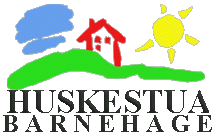 